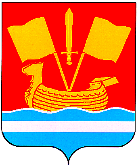 АДМИНИСТРАЦИЯ КИРОВСКОГО МУНИЦИПАЛЬНОГО РАЙОНА ЛЕНИНГРАДСКОЙ ОБЛАСТИП О С Т А Н О В Л Е Н И Еот 26 июня 2020 года № 861Об утверждении Положения о системах оплаты труда в муниципальных учреждениях Кировского муниципального района Ленинградской области по видам экономической деятельностиВ целях реализации положений части 2 статьи 2 решения совета депутатов Кировского муниципального района Ленинградской области от «03» июня 2020 года № 120 «Об утверждении Порядка оплаты труда работников муниципальных учреждений Кировского муниципального района Ленинградской области»:1. Утвердить прилагаемое Положение о системах оплаты труда в муниципальных учреждениях Кировского муниципального района Ленинградской области по видам экономической деятельности (далее – Положение).2. Главным распорядителям средств бюджета Кировского муниципального района Ленинградской области, исполняющим функции и полномочия учредителей муниципальных учреждений, в срок до 01 сентября 2020 года:2.1. Обеспечить приведение в соответствие с Положением положений об оплате труда работников муниципальных учреждений Кировского муниципального района Ленинградской области, в отношении которых они исполняют функции и полномочия учредителя (далее – подведомственные учреждения), без увеличения бюджетных ассигнований, предусмотренных на выплаты персоналу муниципальных казенных учреждений, предоставление субсидий муниципальным бюджетным и автономным учреждениям на финансовое обеспечение муниципального задания на оказание муниципальных услуг (выполнение работ);2.2. Принять и обеспечить официальное опубликование локальных актов о внесении изменений в положения о порядке установления стимулирующих выплат руководителям подведомственных учреждений, приводящих их в соответствие с Положением;2.3. Принять и обеспечить официальное опубликование локальных актов об утверждении критериев и показателей эффективности и результативности деятельности подведомственных учреждений и их руководителей, отвечающих требованиям, установленным Положением.3. Главным распорядителям средств бюджета Кировского муниципального района Ленинградской области, осуществляющих функции главного распорядителя бюджетных средств бюджета Кировского муниципального района Ленинградской области, в срок до 01 октября 2020 года:3.1. Обеспечить приведение в соответствие с Положением положений об оплате труда работников без увеличения бюджетных ассигнований, предусмотренных на выплаты персоналу муниципальных казенных учреждений;3.2. Принять и обеспечить официальное опубликование муниципальных правовых актов о внесении изменений в положения о порядке установления стимулирующих выплат руководителям учреждений, приводящих их в соответствие с Положением;3.3. Принять и обеспечить официальное опубликование муниципальных правовых актов об утверждении критериев и показателей эффективности и результативности деятельности учреждений и их руководителей, отвечающих требованиям, установленным Положением.4. Муниципальным учреждениям Кировского муниципального района Ленинградской области в срок до 1 сентября 2020 года принять положения об оплате труда работников, соответствующие Положению, при этом обеспечивая сохранение или увеличение при внедрении новой системы оплаты труда для каждого работника размера заработной платы (без учета премий и иных стимулирующих выплат) при условии сохранения объема должностных (трудовых) обязанностей работника и выполнения им работ той же квалификации.5. Финансовое обеспечение расходных обязательств Кировского муниципального района Ленинградской области, связанных с реализацией настоящего Положения, осуществляется в пределах предусмотренных в бюджете Кировского муниципального района Ленинградской области на соответствующий финансовый год бюджетных ассигнований на обеспечение выполнения функций муниципальных казенных учреждений в части оплаты труда работников, а также на предоставление муниципальным бюджетным и автономным учреждениям Кировского муниципального района Ленинградской области субсидии на финансовое обеспечение выполнения ими муниципального задания на оказание муниципальных услуг (выполнение работ).6. Настоящее постановление вступает в силу после официального опубликования.7. Признать утратившими силу:постановление администрации Кировского муниципального района Ленинградской области от 21.06.2018 № 1399 «Об утверждении Положения о системах оплаты труда в муниципальных бюджетных учреждениях и муниципальных казенных учреждениях Кировского муниципального района Ленинградской области по видам экономической деятельности»;постановление администрации Кировского муниципального района Ленинградской области от 03.07.2019 № 766 «О внесении изменений в постановление администрации Кировского муниципального района Ленинградской области от 21.06.2018 № 1399 "Об утверждении Положения о системах оплаты труда в муниципальных бюджетных учреждениях и муниципальных казенных учреждениях Кировского муниципального района Ленинградской области по видам экономической деятельности"; постановление администрации Кировского муниципального района Ленинградской области от 07.10.2019 № 1167 «О внесении изменений в постановление администрации Кировского муниципального района Ленинградской области от 21.06.2018 № 1399 "Об утверждении Положения о системах оплаты труда в муниципальных бюджетных учреждениях и муниципальных казенных учреждениях Кировского муниципального района Ленинградской области по видам экономической деятельности"; 8. Контроль за исполнением настоящего постановления оставляю за собой. Заместитель главы администрации	   по экономике и инвестициям                                                              Е.А.ПавловРазослано: в дело, ОУиО, МКУ УУиК, МКУ УКС, МКУ УХОиТ, КО, УК, КФ УТВЕРЖДЕНОпостановлением администрации Кировского муниципального районаЛенинградской областиот "___" ___________ 2020 № _____ (приложение)ПОЛОЖЕНИЕ о системах оплаты труда в муниципальных учреждениях Кировского муниципального района Ленинградской области по видам экономической деятельности1. Общие положения1.1. Настоящее Положение регулирует отношения в области оплаты труда между работодателями и работниками муниципальных учреждений Кировского муниципального района Ленинградской области (далее - работники, учреждения), вне зависимости от источников финансирования оплаты труда работников учреждений.Понятия и термины, применяемые в настоящем Положении, используются в значениях, определенных в трудовом законодательстве и иных нормативных правовых актах Российской Федерации, содержащих нормы трудового права, а также в решении совета депутатов Ленинградской области от "03" июня 2020 года № 120 "Об утверждении Порядка оплаты труда работников муниципальных учреждений Кировского муниципального района Ленинградской области".1.2. Предельный уровень соотношения среднемесячной заработной платы руководителей, их заместителей, главных бухгалтеров и среднемесячной заработной платы работников (без учета заработной платы соответствующего руководителя, его заместителей, главного бухгалтера) учреждений утверждается распоряжением органа местного самоуправления Кировского муниципального района Ленинградской области, исполняющего функции и полномочия учредителя соответствующих учреждений (далее – уполномоченный орган), за исключением муниципальных учреждений, осуществляющих функции главного распорядителя бюджетных средств бюджета Кировского муниципального района Ленинградской области, которые утверждают предельный уровень соотношения постановлением администрации Кировского муниципального района Ленинградской области по согласованию с курирующим заместителем главы администрации Кировского муниципального района Ленинградской области, в кратности от 1 до 5.Установление различной кратности для учреждений, имеющих одинаковый основной вид деятельности и выполняющих одинаковый функционал, не допускается.2. Порядок определения должностных окладов (окладов, ставок заработной платы) работников и повышающих коэффициентов к ним2.1. Должностные оклады (оклады, ставки заработной платы) работников (за исключением руководителя учреждения) устанавливаются локальным актом руководителя учреждения, а руководителя учреждения – распоряжением уполномоченного органа, за исключением муниципальных учреждений, осуществляющих функции главного распорядителя бюджетных средств бюджета Кировского муниципального района Ленинградской области, которые устанавливают должностной оклад руководителю учреждения распоряжением администрации Кировского муниципального района Ленинградской области с учетом требований и особенностей, установленных настоящим Положением. 2.2. Должностные оклады (оклады, ставки заработной платы) работников (за исключением руководителя, заместителей руководителя, главного бухгалтера учреждения) устанавливаются на основе профессиональных квалификационных групп, квалификационных уровней профессиональных квалификационных групп, утвержденных федеральным органом исполнительной власти, осуществляющим функции по выработке государственной политики и нормативно-правовому регулированию в сфере труда (далее – ПКГ, КУ).Установление различных должностных окладов (окладов, ставок заработной платы) по различным должностям (профессиям) внутри одной ПКГ, одного КУ не допускается.Установление по отдельной ПКГ, отдельному КУ должностных окладов (окладов, ставок заработной платы) более высоких, чем по соответствующей категории работников более высокого уровня, не допускается.2.3. По должностям работников, не включенным в ПКГ, должностные оклады (оклады, ставки заработной платы) устанавливаются в зависимости от сложности труда с учетом требований, установленных настоящим Положением.2.4. Определение должностных окладов (окладов, ставок заработной платы) по основной должности, а также по должности, занимаемой в порядке совместительства, производится раздельно по каждой должности.2.5. Должностной оклад (оклад, ставка заработной платы) по должности (профессии), за исключением руководителя, заместителей руководителя, главного бухгалтера учреждения, устанавливается учреждением в размере не ниже минимального уровня должностного оклада (оклада, ставки заработной платы), определяемого как произведение расчетной величины, устанавливаемой решением совета депутатов Кировского муниципального района Ленинградской области о бюджете Кировского муниципального района Ленинградской области, и межуровневого коэффициента по соответствующей должности (далее – минимальный уровень должностного оклада (оклада, ставки заработной платы)).Устанавливаемый учреждением должностной оклад (оклад, ставка заработной платы) по должности (профессии) не может превышать минимальный уровень должностного оклада (оклада, ставки заработной платы) более чем в 2 раза, с учетом ограничений, установленных пунктом 2.2 настоящего Положения. Применение при расчете должностных окладов межуровневых коэффициентов, не установленных настоящим Положением, а также установление должностных окладов (окладов, ставок заработной платы) по должностям, для которых не установлены межуровневые коэффициенты, не допускается.2.6. Межуровневые коэффициенты устанавливаются:по общеотраслевым профессиям рабочих - согласно приложению 1 к настоящему Положению;по общеотраслевым должностям руководителей, специалистов и служащих - согласно приложению 2 к настоящему Положению;по должностям рабочих культуры, искусства и кинематографии - согласно разделу 1 приложения 3 к настоящему Положению;по должностям работников культуры, искусства и кинематографии - согласно разделу 2 приложения 3 к настоящему Положению;по должностям работников образования - согласно разделу 1 приложения 4 к настоящему Положению;по должностям работников физической культуры и спорта - согласно разделу 1 приложения 5 к настоящему Положению.2.7. Штатное расписание муниципального учреждения утверждается руководителем этого учреждения и включает в себя все должности рабочих, руководителей, специалистов и служащих данного учреждения, за исключением муниципальных учреждений, осуществляющих функции главного распорядителя бюджетных средств бюджета Кировского муниципального района Ленинградской области, которое утверждается постановлением администрации Кировского муниципального района Ленинградской области. 2.8. Месячный размер оплаты труда работников, которым установлена ставка заработной платы, в части, выплачиваемой по ставке заработной платы без учета компенсационных и стимулирующих выплат (далее – выплаты по ставке заработной платы), определяется:- за педагогическую работу – исходя из установленной нормы часов педагогической работы за ставку заработной платы и установленного работнику объема педагогической работы (учебной нагрузки), с учетом особенностей, установленных разделом 4 приложения 4 к настоящему Положению;- за тренерскую работу - исходя из установленной нормы часов тренерской работы за ставку заработной платы и установленного работнику объема тренерской работы, с учетом особенностей, установленных разделом 4 приложения 5 к настоящему Положению.2.9. К должностным окладам (окладам, ставкам заработной платы) работников (за исключением руководителей, заместителей руководителя, главных бухгалтеров учреждений) применяется повышающий коэффициент уровня квалификации, значение которого определяется в соответствии с настоящим Положением.Размер выплат работникам (за исключением руководителей, заместителей руководителя, главных бухгалтеров учреждений) по повышающим коэффициентам к должностным окладам (окладам, ставкам заработной платы), указанным в абзаце 1 настоящего пункта Положения, определяется по формуле:где:ДОi – должностной оклад (оклад), выплаты по ставке заработной платы для i-го работника;ККi – повышающий коэффициент уровня квалификации для i-го работника.Применение повышающих коэффициентов к должностному окладу (окладу, ставке заработной платы) работника не образует новый должностной оклад (оклад, ставку заработной платы) работника.2.10. Повышающий коэффициент уровня квалификации для работника определяется по формуле:где:КВi – надбавка за квалификационную категорию, классность по отдельным должностям работников для i-го работника;ПЗi – надбавка за почетные, отраслевые, спортивные звания для i-го работника;УСi – надбавка за ученую степень для i-го работника.2.11. Надбавка за квалификационную категорию, классность устанавливается для отдельных категорий работников в следующих размерах:Наличие квалификационной категории, классности подтверждается соответствующим документом аттестационной комиссии.Надбавка применяется со дня принятия соответствующего решения аттестационной комиссии.2.12.	Надбавка за почетные, отраслевые, спортивные звания устанавливается при условии соответствия занимаемой должности и вида экономической деятельности учреждения присвоенному званию, если иное не установлено законодательством Российской Федерации и (или) настоящим Положением, в следующих размерах:Надбавка применяется со дня присвоения соответствующего почетного, отраслевого, спортивного звания.При наличии у работника нескольких почетных, отраслевых, спортивных званий надбавка устанавливается по максимальному значению.2.13. Надбавка за ученую степень устанавливается отдельным категориям работников при условии соответствия ученой степени профилю деятельности работника в следующих размерах:Надбавка применяется со дня принятия решения Высшей аттестационной комиссией федерального органа управления образованием о выдаче диплома, присуждения ученой степени.2.14. Должностной оклад руководителя учреждения устанавливается уполномоченным органом, за исключением муниципальных учреждений, осуществляющих функции главного распорядителя бюджетных средств бюджета Кировского муниципального района Ленинградской области, которые устанавливают должностной оклад руководителю учреждения распоряжением администрации Кировского муниципального района Ленинградской области по согласованию с курирующим заместителем главы администрации Кировского муниципального района Ленинградской области, в трудовом договоре (контракте) в размере не ниже минимального уровня должностного оклада руководителя, определяемого путем умножения среднего минимального уровня должностного оклада (оклада, ставки заработной платы) работников, относимых к основному персоналу соответствующего учреждения (далее – СДО), на коэффициент масштаба управления учреждением.Установление должностных окладов руководителей учреждений сверх минимальных уровней должностных окладов руководителей, осуществляется в порядке, установленном уполномоченным органом, за исключением муниципальных учреждений, осуществляющих функции главного распорядителя бюджетных средств бюджета Кировского муниципального района Ленинградской области, которые устанавливают должностные оклады руководителей учреждений сверх минимальных уровней должностных окладов руководителей в порядке, установленном учреждением по согласованию с курирующим заместителем главы администрации Кировского муниципального района  Ленинградской области.2.15. Должностные оклады по должностям заместителей руководителя учреждения, главного бухгалтера учреждения устанавливаются учреждением в размере не ниже минимального уровня должностного оклада заместителя руководителя, главного бухгалтера учреждения, равного:- 90% минимального уровня должностного оклада руководителя учреждения. 2.16. Величина СДО определяется как среднее арифметическое минимальных уровней должностных окладов (окладов, ставок заработной платы) работников, относимых к основному персоналу, включенных в штатное расписание, по следующей формуле:где:СДОj – СДО в j-м учреждении;МДО(оп)ij - минимальный уровень должностного оклада (оклада, ставки заработной платы) по ПКГ, КУ, должности, не включенной в ПКГ, по i-й должности работников j-го учреждения, отнесенной к основному персоналу, определяемый в соответствии с пунктом 2.5 настоящего Положения;ШЧ(оп)ij – штатная численность работников j-го учреждения по i-й должности, отнесенной к основному персоналу.Перечни должностей, относимых к основному персоналу, определяются по видам экономической деятельности согласно соответствующим разделам приложений 3 - 5 к настоящему Положению.Перечни должностей, относимых к основному персоналу, для учреждений, не отнесенных к отдельным видам экономической деятельности, в том числе указанных в приложении 6 к настоящему Положению, устанавливаются согласно разделу 1 приложения 6 к настоящему Положению.Величина СДО подлежит пересчету в случае изменения штатного расписания учреждения, изменения расчетной величины, изменения межуровневых коэффициентов по должностям, включенным в штатное расписание учреждения.2.17. Коэффициент масштаба управления зависит от объемных показателей деятельности учреждения, учитываемых при определении группы по оплате труда руководителей, и устанавливается в следующих размерах:Группа по оплате труда руководителей для вновь открываемых создаваемых учреждений устанавливается исходя из плановых (проектных) показателей деятельности, но не более чем на два года с момента государственной регистрации учреждения.За учреждениями, деятельность которых приостановлена в связи с проведением капитального ремонта, сохраняется группа по оплате труда руководителей, определенная до начала ремонта, но не более чем на один год с начала капитального ремонта. 2.18. Порядок отнесения учреждений к группе по оплате труда руководителей в зависимости от объемных показателей деятельности устанавливается по видам экономической деятельности согласно соответствующим разделам приложений 3 - 5 к настоящему Положению.Для учреждений, не отнесенных к отдельным видам экономической деятельности, в том числе указанных в приложении 6 к настоящему Положению, группа по оплате труда руководителей определяется согласно разделу 2 приложения 6 к настоящему Положению. 2.19. Распределение учреждений по группам по оплате труда руководителей и коэффициенты масштаба управления для учреждений ежегодно утверждаются распоряжением уполномоченного органа на основе объемных показателей деятельности по состоянию на 1 сентября текущего года, за исключением муниципальных учреждений, осуществляющих функции главного распорядителя бюджетных средств бюджета Кировского муниципального района Ленинградской области, учреждающих группу по оплате труда руководителя и коэффициент масштаба управления для учреждения распоряжением администрации Кировского муниципального района Ленинградской области по согласованию с курирующим заместителем главы администрации Кировского муниципального района Ленинградской области, по состоянию на 1 января текущего года.3. Размеры и порядок установления компенсационных выплат3.1. Размеры повышения оплаты труда работникам, занятым на работах с вредными и (или) опасными условиями труда, определяются по результатам проведенной в установленном порядке специальной оценки условий труда.Если по итогам специальной оценки условий труда рабочее место признается безопасным, повышение оплаты труда не производится.3.2. Работникам учреждений устанавливаются, если иное не предусмотрено законодательством Российской Федерации, размеры повышений за работу с вредными и (или) опасными условиями труда не менее:3.3. Конкретные размеры повышения оплаты труда работникам, занятым на работах с вредными и (или) опасными условиями труда, устанавливаются учреждением с учетом мнения выборного органа первичной профсоюзной организации в порядке, установленном статьей 372 Трудового Кодекса Российской Федерации для принятия локальных актов, либо коллективным договором.3.4. Выплаты работникам за выполнение работ различной квалификации, совмещение профессий (должностей), при расширении зон обслуживания, увеличении объема работы или исполнении обязанностей временно отсутствующего работника, за сверхурочную работу, работу в ночное время, выходные и нерабочие праздничные дни устанавливаются в соответствии с трудовым законодательством. При осуществлении компенсационных выплат за работу в выходные и нерабочие праздничные дни учитываются должностные оклады (оклады), выплаты по ставке заработной платы), повышающие коэффициенты к должностным окладам (окладам, ставкам заработной платы), иные компенсационные и стимулирующие выплаты.Минимальные размеры выплат за выполнение отдельных дополнительных обязанностей, работ устанавливаются согласно приложению 7 к настоящему Положению. 3.5. Работа в ночное время оплачивается в повышенном размере:- 20 процентов должностного оклада (оклада, ставки заработной платы), рассчитанного за час работы. 3.6. Размер доплаты за часы педагогической или учебной (преподавательской) работы, выполняемой работником сверх установленной ему учебной нагрузки, определяется в трудовом договоре с работником, с учетом требований приказа Министерства образования и науки Российской Федерации, исходя из ставки почасовой оплаты труда, определяемой в соответствии с разделом 5 приложения 4 к настоящему Положению.Указанные доплаты работнику, в отношении которого норма часов преподавательской работы установлена в объеме 720 часов в год, осуществляются только после выполнения работником всей годовой учебной нагрузки.3.7. Размер выплат работникам за увеличение установленной сокращенной продолжительности рабочего времени с 36 до 40 часов в неделю устанавливается в соответствии с трудовым законодательством в размере двойного должностного оклада (оклада), рассчитанного за час работы исходя из 40-часовой рабочей недели.Конкретный размер выплат за увеличение установленной сокращенной продолжительности рабочего времени с 36 до 40 часов в неделю устанавливается отраслевыми (межотраслевыми) соглашениями, коллективными договорами. При их отсутствии – локальным актом учреждения с учетом мнения представительного органа работников.3.8. Работникам учреждений устанавливаются выплаты за выполнение работ в других условиях, отклоняющихся от нормальных, помимо перечисленных в пунктах 3.4-3.7 настоящего Положения.Размеры выплат устанавливаются в порядке, установленном трудовым законодательством, не ниже размеров, установленных приложением 7 к настоящему Положению.4. Виды и порядок установления стимулирующих выплат4.1. Выплаты стимулирующего характера устанавливаются и осуществляются в соответствии с положением об оплате и стимулировании труда работников, утвержденным локальным нормативным актом учреждения с учетом мнения представительного органа работников.4.2. Стимулирующие выплаты работникам учреждений, устанавливаются из следующего перечня выплат: а) премиальные выплаты по итогам работы;б) стимулирующая надбавка по итогам работы;в) премиальные выплаты за выполнение особо важных (срочных) работ;г) профессиональная стимулирующая надбавка;д) премиальные выплаты к значимым датам (событиям).4.3. Стимулирующие выплаты руководителю учреждения, устанавливаются из следующего перечня выплат:а) премиальные выплаты по итогам работы;в) премиальные выплаты за выполнение особо важных (срочных) работ;д) премиальные выплаты к значимым датам (событиям).4.4. Установление работникам и руководителю иных стимулирующих выплат, помимо перечисленных в пунктах 4.2 и 4.3 настоящего Положения (соответственно), не допускается.4.5. Премиальные выплаты по итогам работы осуществляются: - руководителю учреждения - по итогам работы учреждения; - руководителям обособленных структурных подразделений (филиалов) учреждения – по итогам работы учреждения и (или) структурного подразделения (филиала) учреждения;- работникам учреждении -  по итогам работы учреждения и (или) структурного подразделения (филиала) учреждения, и (или) по итогам работы конкретного работника. 4.6. Премиальные выплаты по итогам работы выплачиваются с периодичностью подведения итогов работы соответственно учреждения, обособленного структурного подразделения, филиала, работника – ежемесячно, ежеквартально, за календарный год.4.7. Размер премиальных выплат по итогам работы определяется на основе показателей эффективности и результативности деятельности учреждения (структурного подразделения, филиала, работника) и (или) критериев оценки деятельности учреждения (структурного подразделения, филиала, работника) (далее – КПЭ, критерии оценки деятельности). Перечень КПЭ и (или) критериев оценки деятельности устанавливаются в разрезе основных направлений деятельности соответственно учреждения, структурного подразделения, филиала, работника.Совокупность КПЭ и (или) критериев оценки деятельности, применяемых для определения размера премии конкретного работника, учитывают качество выполненных им работ, а в случае, когда дополнительный и (или) сверхнормативный объем выполненных работником работ не учитывается при определении размера ставки заработной платы с учетом нагрузки, компенсационных выплат, – также и объем выполненных работником работ.Перечень КПЭ, критериев оценки деятельности работников учреждения определяется с учетом общих рекомендаций по формированию перечня КПЭ, критериев оценки деятельности, установленных уполномоченным органом, за исключением муниципальных учреждений, осуществляющих функции главного распорядителя бюджетных средств бюджета Кировского муниципального района Ленинградской области, устанавливающих перечень КПЭ, критерии оценки деятельности работников учреждения самостоятельно по согласованию с курирующим заместителем главы администрации Кировского муниципального района Ленинградской области.В отношении каждого работника устанавливается не более десяти КПЭ, критериев оценки деятельности.4.8. Требования к КПЭ, применяемым для определения размера премиальных выплат по итогам работы:а) объективность - система сбора отчетных данных по КПЭ, обеспечивающих возможность объективной проверки корректности отчетных данных, минимизировать риски намеренного искажения отчетных данных со стороны соответственно учреждения, структурного подразделения, филиала, работника;б) управляемость - достижение плановых значений КПЭ в преобладающей степени зависит от усилий соответственно учреждения, структурного подразделения, филиала, работника; внешние факторы оказывают минимальное влияние на достижение плановых значений КПЭ;в) прозрачность - формулировка (описание) КПЭ предполагает однозначное понимание ожидаемых результатов деятельности соответственно учреждения, структурного подразделения, филиала, работника;г) отсутствие негативных внешних эффектов - установление КПЭ не введет к ухудшению реального положения дел по оцениваемому направлению деятельности или по иным направлениям деятельности соответственно учреждения, структурного подразделения, филиала, работника;д) экономичность - издержки на мониторинг и сбор информации о фактических значениях КПЭ адекватны ожидаемому позитивному эффекту от применения показателя.4.9. Перечень КПЭ и (или) критериев оценки деятельности и порядок определения размера премиальных выплат по итогам работы учреждения (структурного подразделения, филиала, работника) устанавливается:- для руководителя учреждения – распоряжением уполномоченного органа;- для руководителя муниципального учреждения, осуществляющего функции главного распорядителя бюджетных средств бюджета Кировского муниципального района Ленинградской области – постановлением администрации Кировского муниципального района Ленинградской области;- для прочих работников учреждения – локальным актом учреждения.4.10. В целях определения размера премиальных выплат по итогам работы устанавливается базовый размер премиальных выплат по итогам работы учреждения (структурного подразделения, филиала, работника), определяемый одним из следующих способов:- в абсолютной величине (в рублях);- в процентном отношении к сумме должностного оклада (оклада), выплат по ставке заработной платы и выплат по повышающим коэффициентам к должностному окладу (окладу, ставке заработной платы) (далее – окладно-ставочная часть заработной платы);- в процентном отношении к сумме окладно-ставочной части заработной платы работника и компенсационных выплат работнику, без учета компенсационных выплат за работу в выходные и праздничные дни (далее – базовая часть заработной платы).Базовый размер премиальных выплат по итогам работы учреждения (структурного подразделения, филиала, работника) устанавливается в разрезе соответственно структурных подразделений, филиалов, должностей работников учреждения и соответствует стопроцентному достижению всех плановых значений КПЭ и (или) критериев оценки деятельности (максимальному количеству баллов, которое может набрать работник, - в случае определения размера премиальных выплат на основе балльной оценки).4.11. Для каждого КПЭ, критерия оценки деятельности, применяемых для определения размера премиальных выплат по итогам работы, устанавливается:- удельный вес КПЭ, критерия оценки деятельности в базовом размере премиальных выплат по итогам работы учреждения (структурного подразделения, филиала, работника), либо максимальная сумма баллов по КПЭ, критерию оценки деятельности, либо сумма в абсолютной величине (в рублях), соответствующая КПЭ, критерию оценки деятельности;- плановое значение КПЭ, критерия оценки деятельности либо порядок его определения; - механизм или формула, предполагающие сокращение размера премиальных выплат в случае недостижения планового значения КПЭ, критерия оценки деятельности.В случаях, когда превышение планового значения КПЭ, критерия оценки деятельности имеет высокую значимость, необходимо устанавливать механизм или формулу, предполагающую увеличение размера премиальных выплат в случае превышения планового значения КПЭ, критерия оценки деятельности.4.12. Размер премиальных выплат по итогам работы определяется пропорционально фактически отработанному времени (за исключением руководителя, руководителей филиалов, обособленных структурных подразделений учреждения). 4.13. В случае установления стимулирующей надбавки по итогам работы, результаты деятельности работника оцениваются не чаще одного раза в квартал.Стимулирующая надбавка по итогам работы устанавливается на определенный период в процентах к окладно-ставочной части заработной платы работника или базовой части заработной платы работника.4.14. Стимулирующая надбавка по итогам работы устанавливается на квартал – в случае определения размера надбавки по итогам работы за отчетный квартал, и (или) на год – в случае определения размера надбавки по итогам работы за календарный год, и (или) до наступления определенных событий – в случае определения размера надбавки по итогам проведения определенных мероприятий (в том числе соревнований). 4.15. Размер стимулирующей надбавки по итогам работы определяется на основе КПЭ и (или) критериев оценки деятельности, устанавливаемых в соответствии с настоящим Положением.Перечень КПЭ и (или) критериев оценки деятельности и порядок их применения для определения размера стимулирующей надбавки по итогам работы (в том числе удельные веса (сумма баллов) КПЭ, критериев оценки деятельности, механизм или формула, предполагающие связь значений КПЭ, критериев оценки деятельности с размером надбавки) устанавливается локальным актом учреждения.Для тренерского состава учреждений физической культуры и спорта, структурных подразделений учреждений иных отраслей, осуществляющих спортивную подготовку на основе муниципального задания, размер стимулирующей надбавки по итогам работы устанавливается в соответствии с приложением 9 к настоящему Положению.4.16. Оценка фактического достижения плановых значений КПЭ, критериев оценки деятельности, применяемых для определения размера премиальных выплат по итогам работы, стимулирующих надбавок по итогам работы, осуществляется в порядке, установленном локальным нормативным актом учреждения с учетом мнения представительного органа работников (для руководителей учреждений – распоряжением уполномоченного органа, для руководителя муниципального учреждения, осуществляющего функции главного распорядителя бюджетных средств бюджета Кировского муниципального района Ленинградской области, –постановлением администрации Кировского муниципального района Ленинградской области).Результаты оценки фактического достижения плановых значений КПЭ, критериев оценки деятельности доводятся до сведения работников - учреждением, до сведения руководителей учреждений - уполномоченным органом, для руководителя муниципального учреждения, осуществляющего функции главного распорядителя бюджетных средств бюджета Кировского муниципального района Ленинградской области, – курирующим заместителем главы администрации Кировского муниципального района Ленинградской области.4.17. В случае одновременного установления для работника премиальных выплат по итогам работы (за месяц, квартал) и стимулирующей надбавки по итогам работы, КПЭ и критерии оценки деятельности, применяемые для определения размера премиальных выплат по итогам работы, должны отличаться от КПЭ и критериев оценки деятельности, применяемых для определения размера стимулирующей надбавки по итогам работы.4.18. Премиальные выплаты за выполнение особо важных (срочных) работ работникам учреждения осуществляются по решению руководителя учреждения, а для руководителя учреждения – по решению уполномоченного органа, за исключением муниципальных учреждений, осуществляющих функции главного распорядителя бюджетных средств бюджета Кировского муниципального района Ленинградской области, в которых указанные выплаты для руководителя учреждения - на основании распоряжения администрации Кировского муниципального района Ленинградской области.Совокупный объем премиальных выплат за выполнение особо важных (срочных) работ по всем работникам учреждения не может превышать 5 процентов базовой части заработной платы всех работников учреждения в целом за календарный год.4.19. Суммарный по учреждению объем премиальных выплат по итогам работы, стимулирующей надбавки по итогам работы, премиальных выплат за выполнение особо важных (срочных) работ находится в диапазоне от 20 до 100 процентов базовой части заработной платы всех работников учреждения в целом за календарный год. 4.20. Виды премиальных выплат к значимым датам (событиям):- к профессиональным праздникам;- к юбилейным датам;- в связи с награждением государственными наградами Российской Федерации, ведомственными наградами федеральных органов исполнительной власти, наградами Губернатора Ленинградской области и Законодательного Собрания Ленинградской области, администрации Кировского муниципального района Ленинградской области и совета депутатов Кировского муниципального района Ленинградской области.Размер премиальных выплат к профессиональным праздникам, юбилейным датам определяется с учетом профессиональных достижений работников.4.21. Суммарный по учреждению объем премиальных выплат к значимым датам (событиям) не может превышать двух процентов фонда оплаты труда учреждения в целом за календарный год.4.22. Профессиональная стимулирующая надбавка устанавливается по отдельным должностям (профессиям) работников в процентах к должностному окладу (окладу), выплатам по ставке заработной платы, окладно-ставочной части заработной платы, либо в абсолютной величине (в рублях) в целях сохранения (привлечения) высококвалифицированных кадров.Профессиональная стимулирующая надбавка не может быть установлена по всем должностям работников учреждения, входящим в одну ПКГ, один КУ.Размер профессиональной стимулирующей надбавки устанавливается локальным актом учреждения с учетом мнения представительного органа работников сроком на один год, единым для каждой должности (профессии), в отношении которой устанавливается надбавка.Профессиональная стимулирующая надбавка выплачивается ежемесячно, пропорционально фактически отработанному в отчетном периоде времени.4.23. Размер стимулирующих выплат работнику уменьшается при неисполнении или ненадлежащем исполнении работником возложенных на него трудовых обязанностей.Для руководителей учреждений неисполнение или ненадлежащее исполнение возложенных на него трудовых обязанностей и соответствующие размеры сокращения стимулирующих выплат устанавливаются распоряжением уполномоченного органа, за исключением муниципальных учреждений, осуществляющих функции главного распорядителя бюджетных средств бюджета Кировского муниципального района Ленинградской области, для которых устанавливаются распоряжением администрации Кировского муниципального района Ленинградской области, которые в том числе предусматривают уменьшение размера стимулирующих выплат руководителю на 100 процентов в случаях: - выявления в отчетном периоде фактов нецелевого использования бюджетных средств; - выявления в отчетном периоде фактов предоставления недостоверной (искаженной) отчетности о значениях КПЭ, повлекшей установление необоснованно высоких размеров премиальных выплат по итогам работы; - наличия задолженности по выплате заработной платы работникам учреждения по итогам хотя бы одного месяца отчетного периода (за исключением задолженности, возникшей по вине третьих лиц, а также оспариваемой в судебном порядке).4.24. Размеры стимулирующих выплат работникам (за исключением руководителей учреждений) устанавливаются локальными актами учреждений. Размеры стимулирующих выплат руководителям учреждений устанавливаются распоряжениями уполномоченного органа, за исключением муниципальных учреждений, осуществляющих функции главного распорядителя бюджетных средств бюджета Кировского муниципального района Ленинградской области, которые устанавливаются распоряжением администрации Кировского муниципального района Ленинградской области.5. Порядок и предельные размеры оказания материальной помощи работникам5.1. Решение об оказании материальной помощи и ее конкретных размерах принимает руководитель учреждения в соответствии с положением об оплате труда и стимулировании работников учреждения на основании письменного заявления работника.Решение об оказании материальной помощи руководителю учреждения принимается уполномоченным органом путем издания распоряжения уполномоченного органа, за исключением муниципальных учреждений, осуществляющих функции главного распорядителя бюджетных средств бюджета Кировского муниципального района Ленинградской области, решение принимается на основании распоряжения администрации Кировского муниципального района Ленинградской области.5.2. Размер материальной помощи отдельному работнику не может превышать 6 размеров месячных должных окладов (окладов) работника (ставок заработной платы с учетом нагрузки) в целом за календарный год, и оказывается в пределах экономии фонда оплаты труда учреждения.5.3. Суммарный объем оказанной работникам материальной помощи не может превышать двух процентов фонда оплаты труда учреждения в целом за календарный год.6. Порядок формирования и использования фонда оплаты труда муниципальных казенных учреждений Кировского муниципального района Ленинградской области 6.1. Годовой фонд оплаты труда работников муниципального казенного учреждения Кировского муниципального района Ленинградской области (далее – МКУ), за исключением МКУ, указанных в приложении 6 к настоящему Положению, определяется по формуле:где:Ф(р) – годовой фонд оплаты труда руководителей МКУ;Ф(п) – годовой фонд оплаты труда прочих работников МКУ.6.2. Годовой фонд оплаты труда руководителей МКУ (Ф(р)) определяется по формуле:где:МДО(р)j – должностной оклад руководителя МКУ, минимальный уровень должностного оклада заместителя руководителя, главного бухгалтера МКУ по j-й штатной единице из числа руководителя, заместителей руководителя, главного бухгалтера МКУ, определяемые в соответствии с пунктами 2.15 и 2.16 настоящего Положения;ПКj - плановое соотношение постоянных компенсационных выплат по должностям руководителей МКУ;СТ(р) – плановое соотношение стимулирующих выплат и базовой части заработной платы для руководителей МКУ.Значение показателя СТ(р) устанавливается уполномоченным органом в пределах утвержденных бюджетных ассигнований на соответствующие цели, за исключением муниципальных учреждений, осуществляющих функции главного распорядителя бюджетных средств бюджета Кировского муниципального района Ленинградской области, которые устанавливают значение показателя СТ(р) по согласованию с курирующим заместителем главы администрации Кировского муниципального района Ленинградской области, в пределах утвержденных бюджетных ассигнований на соответствующие цели;12 – число месяцев в году.6.3. Годовой фонд оплаты труда прочих работников МКУ (Ф(п)) определяется по формуле:где:МДОi – минимальный уровень должностного оклада (оклада, ставки заработной платы) по ПКГ, КУ, должности, не включенной в ПКГ, по i-й штатной единице МКУ, определяемый в соответствии с пунктом 2.5 настоящего Положения;ККi – плановый повышающий коэффициент уровня квалификации по должности, соответствующей i-ой штатной единице МКУ;ПКi – плановое соотношение постоянных компенсационных выплат по должности, соответствующей i-ой штатной единице МКУ, и должностного оклада (оклада, ставки заработной платы), определяемых в минимальных (рекомендуемых) размерах, установленных пунктами 3.3, 3.7 настоящего Положения;РК – расчетный годовой объем компенсационных выплат работникам МКУ за работу в ночное время, выходные и нерабочие праздничные дни;КД - расчетный годовой объем компенсационных выплат работникам МКУ за выполнение регулярных дополнительных работ, не предусмотренных при формировании должностных окладов (окладов, ставок заработной платы).В части работ, перечисленных в приложении 8 к настоящему Положению, значения показателя КД определяются исходя из минимальных размеров выплат, установленных указанным приложением;СТ - плановое соотношение стимулирующих выплат и базовой части заработной платы для прочих работников МКУ.Значения показателей КК, ПКi, РК, КД, СТ устанавливаются уполномоченным органом в пределах утвержденных бюджетных ассигнований на соответствующие цели, за исключением муниципальных учреждений, осуществляющих функции главного распорядителя бюджетных средств бюджета Кировского муниципального района Ленинградской области, которые устанавливают значения показателей КК, ПКi, РК, КД, СТ по согласованию с курирующим заместителем главы администрации Кировского муниципального района Ленинградской области, в пределах утвержденных бюджетных ассигнований на соответствующие цели.6.4. В МКУ с круглосуточным и непрерывным обслуживанием контингентов, за исключением МКУ, указанных в приложении 6 к настоящему Положению, в годовом фонде оплаты труда также предусматриваются средства на оплату замены работников, уходящих в отпуск.6.5. Годовой фонд оплаты труда работников МКУ, указанных в приложении 6 к настоящему Положению, определяется по формуле:где:МДОi – минимальный уровень должностного оклада (оклада, ставки заработной платы) по i-й штатной единице МКУ, определяемый в соответствии с пунктами 2.5, 2.14 и 2.15 настоящего Положения;НТФ – отношение компенсационных и стимулирующих выплат к окладно-ставочной части заработной платы, определяемое в соответствии с разделом 3 приложения 6 к настоящему Положению.6.6. Фактическая структура фонда оплаты труда МКУ определяется руководителем МКУ исходя из текущих квалификационных характеристик работников, необходимости соблюдения ограничений, установленных пунктами 4.18, 4.19, 4.21 и 5.3 настоящего Положения, целесообразности привлечения работников, не состоящих в штате, а также иных факторов, влияющих на эффективность оплаты труда в МКУ.6.7. В случаях, установленных настоящим Положением и (или) правовым актом уполномоченного органа, в целях планирования расходов на оплату труда работников МКУ, а также для учета всех видов выплат, гарантируемых работнику в месяц, формируются тарификационные списки работников. Формы тарификационных списков устанавливаются уполномоченными органами.7. Порядок формирования фонда оплаты труда муниципальных бюджетных и муниципальных автономных учреждений Кировского муниципального района Ленинградской области 7.1. Муниципальные бюджетные и муниципальные автономные учреждения Кировского муниципального района Ленинградской области при формировании своих планов финансово-хозяйственной деятельности планируют годовой фонд оплаты труда работников по следующей формуле:где:ДОj – размер должностного оклада (оклада), выплаты по ставке заработной платы j-го работника;ККj – повышающий коэффициент уровня квалификации, установленный для j-го работника;ПКj – сумма постоянных компенсационных выплат (установленных пунктами 3.2, 3.8 настоящего Положения) по отношению к должностному окладу (окладу, ставке заработной платы) для j-го работника, определяемых исходя из размеров выплат, установленных в учреждении;ИК(у) - расчетный годовой объем иных компенсационных выплат работникам, в том числе выплат за выполнение регулярных дополнительных обязанностей, работ, перечисленных в приложении 7 к настоящему Положению, определяемый исходя из размеров выплат, установленных в учреждении;РК(у) – расчетный годовой объем компенсационных выплат работникам за работу в ночное время, выходные и нерабочие праздничные дни, определяемый исходя из размеров выплат, установленных в учреждении;СТ(у) - плановое соотношение стимулирующих выплат и базовой части заработной платы в учреждении.Для вакантных должностей показатели ККj, ПКj определяются как средние значения по соответствующим замещенным должностям.В учреждениях с круглосуточным и непрерывным обслуживанием контингентов в годовом фонде оплаты труда также предусматриваются средства на оплату замены работников, уходящих в отпуск.7.2. Уполномоченные органы в целях рассмотрения планов финансово-хозяйственной деятельности муниципальных бюджетных учреждений Кировского муниципального района Ленинградской области определяют годовой фонд оплаты труда учреждения аналогично порядку, установленному для МКУ пунктами 6.1-6.3 настоящего Положения.7.3. В случаях, установленных настоящим Положением и (или) правовым актом уполномоченного органа, в целях планирования расходов на оплату труда работников муниципальных бюджетных, муниципальных автономных учреждений Кировского муниципального района Ленинградской области, а также для учета всех видов выплат, гарантируемых работнику в месяц, формируются тарификационные списки работников. Формы тарификационных списков устанавливаются уполномоченными органами. Приложение 1к ПоложениюМежуровневые коэффициенты по должностям рабочих, замещающих должности по общеотраслевым профессиям рабочих<1> Перечень профессий рабочих, предусмотренных 4-м КУ ПКГ «Общеотраслевые профессии рабочих второго уровня», выполняющих важные (особо важные) и ответственные (особо ответственные) работы, формируется на основе рекомендуемого перечня профессий рабочих, выполняющих важные (особо важные) и ответственные (особо ответственные) работы, утвержденного уполномоченным органом, с учетом мнения представительного органа работников и утверждается локальным актом учреждения, за исключением муниципальных учреждений, осуществляющих функции главного распорядителя бюджетных средств бюджета Кировского муниципального района Ленинградской области, которые утверждают перечень по согласованию с курирующим заместителем главы администрации Кировского муниципального района Ленинградской области.Приложение 2к ПоложениюМежуровневые коэффициенты по общеотраслевым должностям руководителей, специалистов и служащих<1> За исключением случаев, когда должность с наименованием «главный» является составной частью должности руководителя или заместителя руководителя организации либо исполнение функций по должности специалиста с наименованием «главный» возлагается на руководителя или заместителя руководителя организации.<2> За исключением должностей ведущих специалистов отделов (секторов), включенных в ПКГ (КУ).<3> За исключением должностей заместителей начальников отделов учреждений культуры, искусства и кинематографии.<4> За исключением должностей начальников (заведующих) секторов, включенных в ПКГ (КУ).<5> За исключением должностей начальников отделов, включенных в ПКГ (КУ).<6> За исключением должностей заместителей директора (начальника, заведующего) филиала, другого обособленного структурного подразделения, предусмотренных Приложениями 3-12 к настоящему Положению.Приложение 3к Положению1. Межуровневые коэффициенты по должностям рабочих культуры, искусства и кинематографии<1> Перечень профессий рабочих, предусмотренных 4-м КУ ПКГ «Общеотраслевые профессии рабочих второго уровня», выполняющих важные (особо важные) и ответственные (особо ответственные) работы, формируется с учетом мнения представительного органа работников и утверждается локальным актом учреждения.2. Межуровневые коэффициенты по должностям работников культуры, искусства и кинематографии3. Перечень должностей работников учреждений культуры, относимых к основному персоналу, для определения размеров окладов руководителей учреждений4. Порядок отнесения учреждений культуры к группам по оплате труда руководителейБиблиотекиПриложение 4к Положению1. Межуровневые коэффициенты по должностям работников образования<1> Кроме должностей преподавателей, отнесенных к профессорско-преподавательскому составу.<2> За исключением тьюторов, занятых в сфере высшего и дополнительного профессионального образования.<3> Кроме должностей руководителей структурных подразделений, отнесенных ко 2 квалификационному уровню.2. Перечень должностей работников учреждений образования, относимых к основному персоналу, для определения размеров окладов руководителей учреждений3. Порядок отнесения учреждений образования к группе по оплате труда руководителей1. Группа по оплате труда руководителей в зависимости от суммы баллов по объемным показателям<1> - для всех значений таблицы, указанных в виде диапазонов, максимальное значение включается в диапазон.2. Объемные показатели, характеризующие масштаб управления муниципальными учреждениями в сфере образованияПримечания:1. Контингент обучающихся (воспитанников), слушателей образовательных организаций определяется:- по общеобразовательным организациям – по списочному составу на начало учебного года;- по организациям дополнительного образования и образовательным организациям спортивной направленности – по списочному составу постоянно обучающихся на 1 сентября, а при сроке обучения менее 10 месяцев – по плановому среднегодовому количеству обучающихся на соответствующий календарный год. При этом в списочном составе обучающиеся в организациях дополнительного образования, занимающиеся в нескольких кружках, секциях, группах, учитываются один раз;2. Участники экскурсионно-туристских мероприятий, спортивных и других массовых мероприятий учитываются в среднегодовом исчислении путем умножения общего количества участников с различными сроками проведения мероприятий на количество таких мероприятий и деления суммы произведений на 365.4. Особенности определения выплат по ставке заработной платы за педагогическую работу1. Нормы часов педагогической работы за ставку заработной платы, порядок установления педагогическим работникам учебной нагрузки, а также перечень случаев, при которых выплаты по ставке заработной платы осуществляются в размере ставок заработной платы работникам, которым не может быть обеспечена учебная нагрузка, соответствующая норме часов педагогической работы за ставку заработной платы, определяются в соответствии с приказом Министерства образования и науки Российской Федерации от 22 декабря 2014 г. № 1601 «О продолжительности рабочего времени (нормах часов педагогической работы за ставку заработной платы) педагогических работников и о порядке определения учебной нагрузки педагогических работников, оговариваемой в трудовом договоре».2. Учебная нагрузка педагогических работников устанавливается на начало учебного года на основе утверждаемого приказом по учреждению тарификационного списка педагогических работников, для которых установлена норма часов за ставку заработной платы (далее – тарификационный список педагогических работников).Учебная нагрузка педагогических работников, для которых установлена норма часов педагогической работы за ставку заработной платы в неделю, может быть установлена раздельно по полугодиям учебного года. 3. Формы тарификационных списков педагогических работников устанавливаются уполномоченным органом.4. Педагогическим работникам, поступившим на работу до начала учебного года, выплаты по ставке заработной платы осуществляются в размере ставки заработной платы.5. Порядок определения ставок почасовой оплаты труда педагогических работниковСтавка почасовой оплаты труда педагогических работников учреждения, определяется по формуле:где:СЧi – ставка почасовой оплаты труда для i-го педагогического работника учреждения;РДОi – ставка заработной платы i-го работника, определяемая в соответствии с пунктом 2.5 настоящего Положения;ЧМi – среднемесячное количество учебных часов, установленное по занимаемой i-м работником должности, определяемое:- для работников, в отношении которых норма часов педагогической работы установлена в расчете на неделю, – посредством умножения нормы часов педагогической работы в неделю, установленной за ставку заработной платы, на количество рабочих дней в году по пятидневной рабочей неделе и деления полученного результата на 5 (количество рабочих дней в неделе), а затем на 12 (количество месяцев в году);- для работников, в отношении которых норма часов педагогической работы установлена в расчете на год, - посредством деления нормы часов педагогической работы в год, установленной за ставку заработной платы, на 10 (количество месяцев).К ставке почасовой оплаты труда педагогического работника учреждения применяется коэффициент уровня квалификации. В случае работы в условиях, отличающихся от нормальных, ставка почасовой оплаты труда подлежит увеличению на размер компенсационных выплат, определяемых в соответствии с пунктами 3.2, 3.8 настоящего Положения.Приложение 5к Положению1. Межуровневые коэффициенты по должностям работников физической культуры и спорта2. Перечень должностей работников учреждений физической культуры и спорта, относимых к основному персоналу, для определения размеров окладов руководителей учрежденийАдминистратор тренировочного процесса.Аналитик (по виду спорта или группе видов спорта).Инструктор по спорту.Инструктор по адаптивной физической культуре.Инструктор-методист по адаптивной физической культуре.Инструктор-методист по виду спорта (спортивной дисциплине) адаптивного спорта.Инструктор-методист физкультурно-спортивных организаций.Помощник тренера.Старший инструктор-методист по адаптивной физической культуре.Старший инструктор-методист по виду (спортивной дисциплине) адаптивного спорта.Старший инструктор-методист физкультурно-спортивных организаций.Старший тренер.Старший тренер по виду спорта (группе спортивных дисциплин).Старший тренер по резерву спортивной сборной команды Российской Федерации (по виду спорта, спортивной дисциплине, группе спортивных дисциплин).Старший тренер спортивной сборной команды по виду спорта (спортивной дисциплине, группе спортивных дисциплин).Старший тренер спортивной сборной команды.Старший тренер-преподаватель.Тренер.Тренер-консультант.Тренер команды по виду спорта (спортивной дисциплине, группе спортивных дисциплин).Тренер по виду спорта (группе спортивных дисциплин).Тренер по общей физической подготовке. Тренер по функциональной подготовке. Тренер по направлению подготовки (в соответствии с федеральным стандартом спортивной подготовки по виду спорта). Тренер по начальной подготовке.Тренер спортивной сборной команды.Тренер спортивной сборной команды по виду спорта (спортивной дисциплине, группе спортивных дисциплин).Тренер-преподаватель.Тренер-физиолог.Хореограф.3. Порядок отнесения учреждений физической культуры и спорта к группе по оплате труда руководителей1. Группа по оплате труда руководителей в зависимости от суммы баллов по объемным показателям<1> - для всех значений таблицы, указанных в виде диапазонов, максимальное значение включается в диапазон.2. Объемные показатели, характеризующие масштаб управления муниципальными учреждениями физической культуры и спортаПримечания:1. Количество спортсменов определяется по списочному составу спортсменов, проходящих спортивную подготовку на 1 сентября текущего года.2. Количество проводимых физкультурных и спортивных мероприятий, групп, участвующих в инновационной деятельности, определяется на основе данных за отчетный год.4. Особенности определения выплат по ставке заработной платы за тренерскую работу1. Рабочее время тренеров, осуществляющих спортивную подготовку в учреждениях физической культуры и спорта, структурных подразделениях, осуществляющих спортивную подготовку в других учреждениях (далее по тексту раздела – тренер), определяется исходя из продолжительности рабочего времени 40 часов в неделю.В рабочее время тренеров включается тренерская работа, индивидуальная работа со спортсменами, научная, творческая и исследовательская работа, а также иная работа тренера, предусмотренная трудовыми (должностными) обязанностями и (или) индивидуальным планом, - методическая, подготовительная, организационная, диагностическая, работа по ведению мониторинга, работа, предусмотренная планами спортивных и иных мероприятий, проводимых со спортсменами, участие в работе коллегиальных органов управления учреждением.2. Ставка заработной платы тренера устанавливается за норму часов непосредственно тренерской работы 24 часа в неделю.3. Объем тренерской нагрузки тренеров определяется ежегодно на начало тренировочного периода (спортивного сезона) и утверждается приказом по учреждению.4. Объем тренерской нагрузки, установленный тренеру, устанавливается в трудовом договоре.5. Объем тренерской нагрузки, установленный на начало тренировочного периода (спортивного сезона), не может быть изменен в текущем году (тренировочном периоде, спортивном сезоне) по инициативе учреждения, за исключением ее снижения, связанного с уменьшением количества часов по планам, графикам спортивной подготовки, сокращением количества спортсменов, групп.При определении объема тренерской нагрузки на следующий год (тренировочный период, спортивный сезон) рекомендуется сохранять преемственность тренеров в подготовке спортсменов, не допуская ее изменения в сторону снижения, за исключением случаев, связанных с уменьшением количества часов по планам, графикам спортивной подготовки, сокращением количества спортсменов, групп.6. Об изменениях объема тренерской нагрузки (увеличении или снижении), а также о причинах, вызвавших необходимость таких изменений, учреждение уведомляет работников в письменной форме не позднее, чем за два месяца до осуществления предполагаемых изменений, за исключением случаев, когда изменение объема тренерской нагрузки осуществляется по соглашению сторон трудового договора.5. Нормативы определения количества штатных единиц тренеров, осуществляющих спортивную подготовку учреждений физической культуры и спорта, структурных подразделений учреждений иных отраслей, осуществляющих спортивную подготовку на основе государственного задания1. Определение количества штатных единиц тренеров осуществляется исходя из нормы нагрузки тренеров, осуществляющих спортивную подготовку, за подготовку одного занимающегося (в долях от должностного оклада) на этапах спортивной подготовки:2. Продолжительность этапов спортивной подготовки, возраст лиц для зачисления на этапы спортивной подготовки и количество лиц, проходящих спортивную подготовку, а также нормативы максимального объема тренировочной нагрузки устанавливаются программами спортивной подготовки, разработанными в соответствии с требованиями федеральных стандартов спортивной подготовки по видам спорта, утвержденными Минспортом Российской Федерации.3. Отнесение вида спорта к конкретной группе осуществляется по следующим основаниям:а) I группа видов спорта – виды спорта (спортивные дисциплины), включенные в программу Олимпийских игр, кроме командных игровых видов спорта;б) II группа видов спорта – командные игровые виды спорта (спортивные дисциплины), включенные в программу Олимпийских игр, а также виды спорта, не включенные в программу Олимпийских игр, но получившие признание Международного олимпийского комитета и включенные во Всероссийский реестр видов спорта;в) III группа видов спорта – все другие виды спорта (спортивные дисциплины), включенные во Всероссийский реестр видов спорта, но не включенные в I и II группы видов спорта.4. При объединении в одну группу занимающихся, разных по возрасту и спортивной подготовленности, разница в уровнях их спортивного мастерства не должна превышать двух разрядов, а их максимальный количественный состав – значений, установленных федеральными стандартами спортивной подготовки.5. Количество штатных единиц определяется путем умножения количества занимающихся на коэффициент нагрузки тренера за подготовку одного занимающегося.Приложение 6к Положению1. Перечень должностей работников муниципальных учреждений Кировского муниципального района Ленинградской области, не отнесенных к определенным видам экономической деятельности, относимых к основному персоналу1.1. Муниципальное казенное учреждение Управление учета и контроля Кировского муниципального района Ленинградской области:Начальник отделаВедущий экономистВедущий бухгалтерЭкономистБухгалтер1.2. Муниципальное казенное учреждение Управление хозяйственного обеспечения и транспорта Кировского муниципального района Ленинградской области:Начальник гаражаЮрисконсультСпециалист по планированию Специалист по закупкам СпециалистИнженер по эксплуатации зданий 1.3. муниципальное казенное учреждение "Управление капитального строительства" Кировского муниципального района Ленинградской области:Главный инженерИнженер технического отделаЮрисконсультСпециалист по муниципальному заказу Начальник технического отдела1.4. Муниципальное бюджетное учреждение "Районный центр размещения рекламы"Ведущий бухгалтер2. Порядок отнесения учреждений, не отнесенных к определенным видам экономической деятельности, к группе по оплате труда руководителейДля муниципальных казенных учреждений Кировского муниципального района Ленинградской области, осуществляющих функции главного распорядителя бюджетных средств бюджета Кировского муниципального района Ленинградской области, устанавливаются группы по оплате труда без учета объемных показателей их деятельности в соответствии с таблицей:Для Муниципального бюджетного учреждения "Районный центр размещения рекламы" устанавливается группа по оплате труда без учета объемных показателей их деятельности – VI.2. Отношение компенсационных и стимулирующих выплат к окладно-ставочной части заработной платы, применяемое для планирования фонда оплаты трудаПриложение 7к ПоложениюМинимальные размеры компенсационных выплат за выполнение отдельных дополнительных обязанностей, работ<1> РДО – размер должностного оклада (оклада, ставки заработной платы), установленный по соответствующей должности с высшим образованием, без учета повышающих коэффициентов к должностному окладу (окладу, ставке заработной платы).Примечания:1. Выплаты, указанные в пунктах 1 и 3 таблицы, осуществляются пропорционально соотношению списочной и нормативной (для классов в общеобразовательных организациях, за исключением общеобразовательных организаций, расположенных в сельской местности, – 25 человек, для классов в общеобразовательных организациях, расположенных в сельской местности, – 14 человек, для обучающихся с ограниченными возможностями здоровья – в соответствии с наполняемостью, установленной в Уставе образовательной организации) наполняемости класса.  2. Выплаты, указанные в пункте 4 таблицы, осуществляются пропорционально соотношению списочной и нормативной наполняемости класса с учетом доли соответствующих предметов в учебной нагрузке.Приложение 8к ПоложениюМинимальные размеры компенсационных выплат за выполнение работ в других условиях, отклоняющихся от нормальных (в % от должностного оклада, оклада, выплат по ставке заработной платы, если не указано иное)<1> Выплата назначается в полном размере в случае работы со специальными группами для соответствующих категорий детей, а также в случае индивидуальной преподавательской работы с детьми, относящимися к указанным категориям. При работе со смешанными группами, включающими в себя соответствующие категории детей, размер выплаты определяется исходя из доли указанных категорий детей в общей численности группы (групп).Размер выплаты определяется пропорционально доле учебной (педагогической) нагрузки, приходящейся на работу с вышеуказанными группами и индивидуальную работу с указанной категорией детей. Если для педагогического работника не установлена учебная (педагогическая) нагрузка, размер выплаты определяется пропорционально плановой доле часов занятий, проводимых с вышеуказанными группами, а также проводимых индивидуально для соответствующей категории детей. Конкретный размер выплаты устанавливается в трудовом договоре или соглашении с работником.<2> Выплата назначается в полном размере вожатым, помощникам воспитателя, дежурным по режиму, младшим воспитателям в случае их работы со специальными группами для соответствующих категорий детей. При работе со смешанными группами, включающими в себя соответствующие категории детей, размер выплаты определяется исходя из доли указанных категорий детей в общей численности группы (групп).Размер выплаты определяется пропорционально плановой доле рабочего времени работника с вышеуказанными группами для указанных категорий лиц в общей сумме рабочего времени с обучающимися (воспитанниками). Конкретный размер выплаты устанавливается в трудовом договоре или соглашении с работником.Выплата также устанавливается сурдопереводчикам и библиотекарям учреждений, работающих исключительно с указанными категориями лиц. <3> Выплата назначается: педагогическим работникам, вожатым, помощникам воспитателя, дежурным по режиму, младшим воспитателям, психологам, а также медицинским работникам, непосредственно работающим с детьми указанной категории. Конкретный размер выплаты устанавливается в трудовом договоре или соглашении с работником.<4> Размер выплаты определяется пропорционально доле учебной (педагогической) нагрузки, приходящейся на индивидуальное обучение детей на дому. Если для педагогического работника не установлена учебная (педагогическая) нагрузка, размер выплаты определяется пропорционально плановой доле часов занятий, приходящихся на индивидуальное обучение детей на дому. Конкретный размер выплаты устанавливается в трудовом договоре или соглашении с работником.<5> Выплата назначается педагогическим работникам, осуществляющим обучение детей, находящихся в стационарных медицинских учреждениях. Размер выплаты определяется пропорционально доле учебной (педагогической) нагрузки, приходящейся на обучение детей, находящихся в стационарных медицинских учреждениях. Конкретный размер выплаты устанавливается в трудовом договоре или соглашении с работником.<6> Размер выплаты определяется пропорционально доле тренерской нагрузки, приходящейся на работу со специальными группами для указанных категорий лиц и индивидуальную работу с указанной категорией лиц. Конкретный размер выплаты устанавливается в трудовом договоре или соглашении с работником.Приложение 9к ПоложениюМинимальные размеры стимулирующих надбавок по итогам работы тренерского состава учреждений физической культуры и спорта, структурных подразделений учреждений иных отраслей, осуществляющих спортивную подготовку на основе муниципального заданияМинимальный размер стимулирующей надбавки по итогам работы тренерского состава учреждений физической культуры и спорта, структурных подразделений учреждений иных отраслей, осуществляющих спортивную подготовку на основе государственного задания (далее - надбавка) определяется исходя из итогов выступлений спортсменов (учащихся-спортсменов) на спортивных соревнованиях в соответствии с таблицей 1.Итоги выступлений спортсменов (учащихся-спортсменов) на спортивных соревнованиях учитываются при определении размера надбавки со дня достижения соответствующих результатов в течение одного года после завершения соревнования, а по международным соревнованиям - до проведения следующих международных соревнований данного уровня.Если в указанный период спортсмен (учащийся-спортсмен) улучшил спортивный результат, минимальный размер надбавки увеличивается и определяется новый срок его действия.Принадлежность тренерского состава к спортсмену (учащемуся-спортсмену), добившемуся высоких результатов на спортивных соревнованиях, определяется на основании приказа учреждения о зачислении спортсмена (учащегося-спортсмена) на спортивную подготовку. Принадлежность старших тренеров спортивной сборной команды по виду спорта (спортивной дисциплине, группе спортивных дисциплин) к спортсмену определяется на основании утвержденных в установленном порядке списков кандидатов в спортивные сборные команды Ленинградской области по виду спорта, где старший тренер спортивной сборной команды по виду спорта (спортивной дисциплине, группе спортивных дисциплин)  указан как личный тренер спортсмена, показавшего высокие результаты по итогам выступления на спортивных соревнованиях.Таблица 1Примечания:1. Если спортсмен одновременно является победителем (чемпионом, призером) в соревнованиях различного уровня, размер надбавки определяется по наивысшему показателю. Сложение надбавок по одному спортсмену не допускается.2. Если тренерский состав ведет несколько спортсменов (учащихся-спортсменов), которые достигли высоких результатов по итогам выступления на спортивных соревнованиях, указанные в таблице размеры надбавок суммируются по всем таким спортсменам (спортсменам-учащимся).3. По видам спорта (дисциплинам), включенным во Всероссийский реестр видов спорта, но не включенным в программу Олимпийских игр, Паралимпийских игр, Сурдлимпийских игр, размер надбавки определяется с коэффициентом 0,7 к размеру, установленному таблицей.4. По игровым командным видам спорта размер надбавки определяется в расчете на команду с коэффициентом 3 к размеру, установленному таблицей.Категория работниковКвалификационная категория, классностьНадбавкаПедагогические работники, тренерский состав учреждений физической культуры и спортавысшая категория0,30Педагогические работники, тренерский состав учреждений физической культуры и спортапервая категория0,20Педагогические работники, тренерский состав учреждений физической культуры и спортавторая категория0,10ЗваниеНадбавкаПочетное звание «Народный»; «Заслуженный»0,30Звание «Почетный учитель Ленинградской области»; звание «Почетный спасатель Ленинградской области»; звание «Почетный работник физической культуры и спорта Ленинградской области»; звание «Почетный работник культуры Ленинградской области»0,20Отраслевые (ведомственные) звания0,10Спортивные звания (только для должностей спортсмен, спортсмен-инструктор, спортсмен-ведущий)0,10Категория работниковНаучная степеньНадбавкаНаучные работникиПКГ должностей педагогических работников (третий и четвертый КУ)Должности работников культуры, искусства и кинематографии: методист музея, научно-методического центра народного творчества, дома народного творчества; главный хранитель фондов; заведующий отделом (сектором) научно-методического центра народного творчества, дома народного творчестваКандидат наук0,07Научные работникиПКГ должностей педагогических работников (третий и четвертый КУ)Должности работников культуры, искусства и кинематографии: методист музея, научно-методического центра народного творчества, дома народного творчества; главный хранитель фондов; заведующий отделом (сектором) научно-методического центра народного творчества, дома народного творчестваДоктор наук0,15Группа по оплате труда руководителейКоэффициент масштаба управленияI3,00II2,75III2,50IV2,25V2,00VI1,75Степень вредности условий трудаНадбавка, % от должностного оклада (оклада, выплат по ставке заработной платы)3 класс, подкласс 3.143 класс, подкласс 3.283 класс, подкласс 3.3123 класс, подкласс 3.4164 класс24ПКГ, КУ, должности, не включенные в ПКГПКГ, КУ, должности, не включенные в ПКГДолжности (профессии)Межуровневый коэффициентПКГ «Общеотраслевые профессии рабочих первого уровня»1-й КУНаименования профессий рабочих, по которым предусмотрено присвоение 1, 2 и 3 квалификационных разрядов в соответствии с Единым тарифно-квалификационным справочником работ и профессий рабочих; гардеробщик; грузчик; дворник; истопник; кастелянша; кладовщик; курьер; сторож (вахтер); уборщик производственных помещений; уборщик служебных помещений; уборщик территорий; иные профессии, отнесенные к ПКГ «Общеотраслевые профессии рабочих первого уровня» в соответствии с Приказом Министерства здравоохранения и социального развития РФ от 29 мая 2008 г. N 248н 1,05ПКГ «Общеотраслевые профессии рабочих первого уровня»2-й КУПрофессии рабочих, отнесенные к первому квалификационному уровню, при выполнении работ по профессии с производным наименованием «старший» (старший по смене)1,10ПКГ «Общеотраслевые профессии рабочих второго уровня»1-й КУНаименования профессий рабочих, по которым предусмотрено присвоение 4 и 5 квалификационных разрядов в соответствии с Единым тарифно-квалификационным справочником работ и профессий рабочих; водитель автомобиля; контролер технического состояния автомототранспортных средств; механик по техническим видам спорта; пожарный1,20ПКГ «Общеотраслевые профессии рабочих второго уровня»2-й КУНаименования профессий рабочих, по которым предусмотрено присвоение 6 и 7 квалификационных разрядов в соответствии с Единым тарифно-квалификационным справочником работ и профессий рабочих1,40ПКГ «Общеотраслевые профессии рабочих второго уровня»3-й КУНаименования профессий рабочих, по которым предусмотрено присвоение 8 квалификационного разряда в соответствии с Единым тарифно-квалификационным справочником работ и профессий рабочих1,60ПКГ «Общеотраслевые профессии рабочих второго уровня»4-й КУ <1>Наименования профессий рабочих, предусмотренных 1-3 квалификационными уровнями настоящей профессиональной квалификационной группы, выполняющих важные (особо важные) и ответственные (особо ответственные работы)1,80ПКГ, КУ, должности, не включенные в ПКГПКГ, КУ, должности, не включенные в ПКГДолжностиМежуровневый коэффициентПКГ «Общеотраслевые должности служащих первого уровня»1-й КУДежурный (залу и др.); делопроизводитель; кассир; машинистка; секретарь; секретарь-машинистка; статистик1,20ПКГ «Общеотраслевые должности служащих первого уровня»2-й КУДолжности служащих первого квалификационного уровня, по которым может устанавливаться производное должностное наименование «старший»1,25ПКГ «Общеотраслевые должности служащих второго уровня»1-й КУАдминистратор; диспетчер; инспектор по кадрам; инспектор по контролю за исполнением поручений; консультант по налогам и сборам; лаборант; оператор диспетчерской службы; секретарь руководителя; специалист по работе с молодежью; специалист по социальной работе с молодежью; техник; техник по защите информации; техник по инструменту; техник по планированию; техник по труду; техник-программист; художник1,30ПКГ «Общеотраслевые должности служащих второго уровня»2-й КУЗаведующий складом; заведующий хозяйством. Должности служащих первого квалификационного уровня, по которым устанавливается производное должностное наименование «старший».Должности служащих первого квалификационного уровня, по которым устанавливается II внутридолжностная категория1,55ПКГ «Общеотраслевые должности служащих второго уровня»3-й КУЗаведующий научно-технической библиотекой; заведующий производством (шеф-повар); начальник хозяйственного отдела.Должности служащих первого квалификационного уровня, по которым устанавливается I внутридолжностная категория1,70ПКГ «Общеотраслевые должности служащих второго уровня»4-й КУМеханик.Должности служащих первого квалификационного уровня, по которым может устанавливаться производное должностное наименование «ведущий»1,75ПКГ «Общеотраслевые должности служащих второго уровня»5-й КУНачальник гаража; начальник (заведующий) мастерской 1,90ПКГ «Общеотраслевые должности служащих третьего уровня»1-й КУАудитор; бухгалтер; бухгалтер-ревизор; документовед; инженер; инженер по защите информации; инженер по комплектации оборудования; инженер-конструктор (конструктор); инженер-лаборант; инженер по надзору за строительством; инженер по охране труда; инженер по подготовке кадров; инженер по ремонту; инженер-программист (программист); инженер-электроник (электроник); инженер-энергетик (энергетик); инспектор фонда; менеджер; менеджер по персоналу; психолог; социолог; специалист по защите информации; специалист по кадрам; специалист по связям с общественностью; сурдопереводчик; экономист; экономист по бухгалтерскому учету и анализу хозяйственной деятельности; экономист по договорной и претензионной работе; экономист по материально-техническому снабжению; экономист по планированию; экономист по труду; экономист по финансовой работе;  юрисконсульт1,95ПКГ «Общеотраслевые должности служащих третьего уровня»2-й КУДолжности служащих первого квалификационного уровня, по которым может устанавливаться II внутридолжностная категория2,05ПКГ «Общеотраслевые должности служащих третьего уровня»3-й КУДолжности служащих первого квалификационного уровня, по которым может устанавливаться I внутридолжностная категория2,20ПКГ «Общеотраслевые должности служащих третьего уровня»4-й КУДолжности служащих первого квалификационного уровня, по которым может устанавливаться производное должностное наименование «ведущий»2,30ПКГ «Общеотраслевые должности служащих третьего уровня»5-й КУГлавные специалисты: в отделах, отделениях,   заместитель главного бухгалтера2,50ПКГ «Общеотраслевые должности служащих четвертого уровня»1-й КУНачальник отдела информации; начальник отдела кадров (спецотдела и др.); начальник отдела капитального строительства; начальник отдела материально-технического снабжения; начальник отдела организации и оплаты труда; начальник отдела охраны труда; начальник отдела подготовки кадров; начальник отдела (лаборатории, сектора) по защите информации; начальник отдела по связям с общественностью; начальник отдела социального развития; начальник отдела стандартизации; начальник планово-экономического отдела; начальник технического отдела; начальник финансового отдела; начальник юридического отдела3,00ПКГ «Общеотраслевые должности служащих четвертого уровня»2-й КУГлавный <1> (аналитик; диспетчер, конструктор, механик, специалист по защите информации) 3,10ПКГ «Общеотраслевые должности служащих четвертого уровня»3-й КУДиректор (начальник, заведующий) филиала, другого обособленного структурного подразделения4,00Должности, не включенные в ПКГДолжности, не включенные в ПКГОперативный дежурный1,30Должности, не включенные в ПКГДолжности, не включенные в ПКГСтарший оперативный дежурный1,40Должности, не включенные в ПКГДолжности, не включенные в ПКГСпециалист по закупкам; специалист по охране труда; работник контрактной службы; системный аналитик; специалист по планированию; инженер по эксплуатации зданий; инженер технического отдела; специалист по охране труда; специалист; специалист по муниципальному заказу1,95Должности, не включенные в ПКГДолжности, не включенные в ПКГСпециалист по охране труда II категории, сетевой администратор2,05Должности, не включенные в ПКГДолжности, не включенные в ПКГСпециалист по охране труда I категории 2,20Должности, не включенные в ПКГДолжности, не включенные в ПКГВедущий специалист отдела (сектора) <2>2,30Должности, не включенные в ПКГДолжности, не включенные в ПКГКонтрактный управляющий2,50Должности, не включенные в ПКГДолжности, не включенные в ПКГЗаместитель начальника отдела <3>2,75Должности, не включенные в ПКГДолжности, не включенные в ПКГНачальник (заведующий) сектора <4>2,80Должности, не включенные в ПКГДолжности, не включенные в ПКГНачальник отдела <5>3,00Должности, не включенные в ПКГДолжности, не включенные в ПКГГлавный инженер, главный системный аналитик3,10Должности, не включенные в ПКГДолжности, не включенные в ПКГЗаместитель директора (начальника, заведующего) филиала, другого обособленного структурного подразделения <6> 3,50ПКГ, КУ, должности, не включенные в ПКГПКГ, КУ, должности, не включенные в ПКГДолжности (профессии)Межуровневый коэффициентПКГ «Профессии рабочих культуры, искусства и кинематографии первого уровня»-Костюмер; осветитель; реквизитор; машинист сцены1,15ПКГ «Профессии рабочих культуры, искусства и кинематографии второго уровня»1-й КУРегулировщик пианино и роялей 2-6 разрядов ЕТКС; настройщик пианино и роялей 4-8 разрядов ЕТКС; настройщик щипковых инструментов 3-6 разрядов ЕТКС; настройщик язычковых инструментов 4-6 разрядов ЕТКС;  регулировщик язычковых инструментов 4-5 разрядов ЕТКС; реставратор клавишных инструментов 5-6 разрядов ЕТКС; реставратор смычковых и щипковых инструментов 5-8 разрядов ЕТКС; реставратор ударных инструментов 5-6 разрядов ЕТКС; реставратор язычковых инструментов 4-5 разрядов ЕТКС1,25ПКГ «Профессии рабочих культуры, искусства и кинематографии второго уровня»2-й КУНастройщик духовых инструментов 6 разряда ЕТКС; настройщик-регулировщик смычковых инструментов 6 разряда ЕТКС; реставратор духовых инструментов 6-8 разрядов ЕТКС1,35ПКГ «Профессии рабочих культуры, искусства и кинематографии второго уровня»3-й КУМеханик по обслуживанию кинотелевизионного оборудования 8 разряда ЕТКС; механик по ремонту и обслуживанию кинотехнологического оборудования 8 разряда ЕТКС; оператор видеозаписи 8 разряда ЕТКС1,60ПКГ «Профессии рабочих культуры, искусства и кинематографии второго уровня»4-й КУ <1>Профессии рабочих, предусмотренные первым – третьим квалификационными уровнями, при выполнении важных (особо важных) и ответственных (особо ответственных) работ1,80ПКГ, КУ, должности, не включенные в ПКГДолжностиМежуровневый коэффициентПКГ «Должности технических исполнителей и артистов вспомогательного состава»Контролер билетов1,25ПКГ «Должности работников культуры, искусства и кинематографии среднего звена»Заведующий билетными кассами; заведующий костюмерной; руководитель кружка,аккомпаниатор; культорганизатор.1,50ПКГ «Должности работников культуры, искусства и кинематографии ведущего звена»Главный библиотекарь; главный библиограф; аккомпаниатор-концертмейстер; администратор (старший администратор); библиотекарь; библиограф; методист библиотеки, редактор библиотеки; редактор библиотеки1,80ПКГ «Должности руководящего состава учреждений культуры, искусства и кинематографии»Заведующий отделом (сектором) библиотеки; режиссер (дирижер, балетмейстер, хормейстер)2,60Должности, не включенные в ПКГИнспектор (старший инспектор) творческого коллектива; помощник директора1,80Должности, не включенные в ПКГЗаместитель начальника отдела (сектора) учреждения культуры2,30Должности, не включенные в ПКГГлавный администратор; художественный руководитель2,60№ п/пГруппы учреждений культурыПеречень должностей работников1БиблиотекиБиблиотекарь; библиограф; главный библиотекарь;главный библиограф; методист; редакторТип учрежденияГруппа по оплате трудаМуниципальная библиотека, осуществляющая координацию и методическую поддержку деятельности библиотек Кировского муниципального района Ленинградской области, обеспечивающая взаимоиспользование информационных ресурсов территории для обеспечения единства библиотечно-информационного пространства и создания условий для выравнивания доступа к информации различных групп граждан, проживающих в удаленных местностях района IПКГ, КУ, должности, не включенные в ПКГПКГ, КУ, должности, не включенные в ПКГДолжностиМежуровневый коэффициентПКГ должностей работников учебно-вспомогательного персонала первого уровня-Вожатый; помощник воспитателя; секретарь учебной части1,25ПКГ должностей работников учебно-вспомогательного персонала второго уровня1-й КУДежурный по режиму; младший воспитатель:ПКГ должностей работников учебно-вспомогательного персонала второго уровня1-й КУ- с высшим образованием1,50ПКГ должностей работников учебно-вспомогательного персонала второго уровня1-й КУ- без высшего образования1,35ПКГ должностей работников учебно-вспомогательного персонала второго уровня2-й КУДиспетчер образовательного учреждения; старший дежурный по режиму:ПКГ должностей работников учебно-вспомогательного персонала второго уровня2-й КУ- с высшим образованием1,55ПКГ должностей работников учебно-вспомогательного персонала второго уровня2-й КУ- без высшего образования1,40ПКГ должностей педагогических работников1-й КУИнструктор по труду; инструктор по физической культуре; музыкальный руководитель; старший вожатый:ПКГ должностей педагогических работников1-й КУ- с высшим образованием1,75ПКГ должностей педагогических работников1-й КУ- без высшего образования1,45ПКГ должностей педагогических работников2-й КУИнструктор-методист; концертмейстер; педагог дополнительного образования; педагог-организатор; социальный педагог; тренер-преподаватель:ПКГ должностей педагогических работников2-й КУ- с высшим образованием1,80ПКГ должностей педагогических работников2-й КУ- без высшего образования1,50ПКГ должностей педагогических работников3-й КУВоспитатель; мастер производственного обучения; методист; педагог-психолог; старший инструктор-методист; старший педагог дополнительного образования; старший тренер-преподаватель:ПКГ должностей педагогических работников3-й КУ- с высшим образованием1,90ПКГ должностей педагогических работников3-й КУ- без высшего образования1,60ПКГ должностей педагогических работников4-й КУПедагог-библиотекарь; преподаватель<1>; преподаватель-организатор основ безопасности жизнедеятельности; руководитель физического воспитания; старший воспитатель; старший методист; тьютор<2>; учитель; учитель-дефектолог; учитель-логопед (логопед):ПКГ должностей педагогических работников4-й КУ- с высшим образованием2,00ПКГ должностей педагогических работников4-й КУ- без высшего образования1,70ПКГ должностей руководителей структурных подразделений1-й КУЗаведующий (начальник) структурным подразделением: кабинетом, лабораторией, отделом, отделением, сектором, учебно-консультационным пунктом, учебной (учебно-производственной) мастерской и другими структурными подразделениями, реализующими общеобразовательную программу и образовательную программу дополнительного образования детей<3>2,90ПКГ должностей руководителей структурных подразделений2-й КУЗаведующий (начальник) обособленным структурным подразделением, реализующим общеобразовательную программу и образовательную программу дополнительного образования детей 3,00Должности, не включенные в ПКГДолжности, не включенные в ПКГАссистент (помощник) по оказанию технической помощи инвалидам и лицам с ограниченными возможностями здоровья1,25N п/пГруппы учреждений образованияПеречень должностей работников1Дошкольные образовательные организации; общеобразовательные организации; образовательные организации для детей, нуждающихся в психолого-педагогической и медико-социальной помощи; Воспитатель (включая старшего); учитель; преподаватель; учитель-логопед; учитель-дефектолог; преподаватель-организатор основ безопасности жизнедеятельности; педагог дополнительного образования (включая старшего); педагог-организатор; социальный педагог; инструктор по физкультуре; инструктор по труду; педагог-психолог; руководитель физического воспитания; музыкальный руководитель, старший вожатый2Организации дополнительного образованияПедагог дополнительного образования (включая старшего); инструктор-методист (включая старшего); концертмейстер; методист (включая старшего); педагог-организатор; педагог-психолог; преподаватель; социальный педагог; тренер-преподаватель (включая старшего); воспитатель, старший вожатыйN п/пТип учрежденияСумма баллов по объемным показателямГруппа по оплате труда1Организации дополнительного образованияболее 700II1Организации дополнительного образованияот 500 до 700 <1>III1Организации дополнительного образованияот 300 до 500IV1Организации дополнительного образованияот 100 до 300V1Организации дополнительного образованияменее 100VI2Дошкольные образовательные организацииболее 150III2Дошкольные образовательные организацииот 100 до 150IV2Дошкольные образовательные организацииот 50 до 100V2Дошкольные образовательные организациименее 50VI3Общеобразовательные организации более 800II3Общеобразовательные организации от 400 до 800III3Общеобразовательные организации от 400 до 200IV3Общеобразовательные организации от 200 до 100V3Общеобразовательные организации менее 100VI4Центры психолого-педагогической, медицинской и социальной помощи -VIN п/пОбъемные показателиУсловия расчетаКоличество баллов1Количество обучающихся (воспитанников), слушателей в образовательных организациях по очной форме обученияЗа каждого обучающегося (воспитанника), слушателя12Количество обучающихся, слушателей в образовательных организациях по очно-заочной форме обученияЗа каждого обучающегося слушателя0,63Количество обучающихся (воспитанников), слушателей в образовательных организациях по заочной форме обученияЗа каждого обучающегося слушателя0,44Количество обучающихся (воспитанников), проживающих в учреждении (в детском саду, школе-интернате, общежитии, организации для детей-сирот и детей, оставшихся без попечения родителей (центре помощи детям-сиротам и детям, оставшимся без попечения родителей))Из расчета за каждого дополнительно15Наличие обучающихся (воспитанников) из числа детей-сирот и детей, оставшихся без попечения родителей (за исключением организаций для детей-сирот и детей, оставшихся без попечения родителей)Из расчета за каждого дополнительно16Количество обучающихся с ограниченными возможностями здоровья в образовательных организациях (за исключением специальных (коррекционных) учреждений)Из расчета за каждого дополнительно17Наличие воспитанников дошкольного возраста (за исключением дошкольных образовательных организаций)Из расчета за каждого дополнительно1ПКГ, КУ, должности, не включенные в ПКГПКГ, КУ, должности, не включенные в ПКГДолжности Межуровневый коэффициентПКГ должностей работников физической культуры и спорта первого уровня1-й КУДежурный по спортивному залу; сопровождающий спортсмена-инвалида первой группы инвалидности1,25ПКГ должностей работников физической культуры и спорта первого уровня2-й КУСпортивный судья; спортсмен; спортсмен-ведущий1,30ПКГ должностей работников физической культуры и спорта второго уровня1-й КУИнструктор по адаптивной физической культуре; инструктор по спорту; спортсмен-инструктор; техник по эксплуатации и ремонту спортивной техники1,50ПКГ должностей работников физической культуры и спорта второго уровня2-й КУАдминистратор тренировочного процесса; инструктор-методист по адаптивной физической культуре; инструктор-методист физкультурно-спортивных организаций; медицинская сестра по массажу; тренер; тренер-преподаватель по адаптивной физической культуре; хореограф1,80ПКГ должностей работников физической культуры и спорта второго уровня3-й КУНачальник мастерской по ремонту спортивной техники и снаряжения; специалист по подготовке спортивного инвентаря; старшие: инструктор-методист по адаптивной физической культуре, инструктор-методист физкультурно-спортивных организаций, тренер-преподаватель по адаптивной физической культуре1,90ПКГ должностей работников физической культуры и спорта третьего уровня1-й КУАналитик (по виду или группе видов спорта); врач по спортивной медицине; начальник отдела (по виду или группе видов спорта); тренер1,95ПКГ должностей работников физической культуры и спорта третьего уровня2-й КУСтарший тренер 2,50ПКГ должностей работников физической культуры и спорта четвертого уровняГлавный тренер (по виду спорта)3,00Помощник тренера1,60Тренер по общей физической подготовке; тренер по функциональной подготовке; тренер по направлению подготовки (в соответствии с федеральным стандартом спортивной подготовки по виду спорта); тренер по начальной подготовке1,70Старший тренер1,80Инструктор-методист по виду спорта (спортивной дисциплине) адаптивного спорта; старший инструктор-методист по виду (спортивной дисциплине) адаптивного спорта; специалист по антидопинговой деятельности 1,90Тренер по виду спорта (группе спортивных дисциплин); старший тренер по виду спорта (группе спортивных дисциплин); тренер-консультант; тренер-физиолог; тренер команды по виду спорта (спортивной дисциплине, группе спортивных дисциплин); тренер спортивной сборной команды по виду спорта (спортивной дисциплине, группе спортивных дисциплин)1,95Старший тренер спортивной сборной команды по виду спорта (спортивной дисциплине, группе спортивных дисциплин) 2,50Старший тренер по резерву спортивной сборной команды Российской Федерации (по виду спорта, спортивной дисциплине, группе спортивных дисциплин)3,0N п/пТип учрежденияСумма баллов по объемным показателямГруппа по оплате труда1Спортивные школы олимпийского резерва, специализированные детско-юношеские спортивные школы олимпийского резерва, школы высшего спортивного мастерства, спортивные школы, детско-юношеские спортивные школыболее 450II1Спортивные школы олимпийского резерва, специализированные детско-юношеские спортивные школы олимпийского резерва, школы высшего спортивного мастерства, спортивные школы, детско-юношеские спортивные школыот 380 до 450<1>III1Спортивные школы олимпийского резерва, специализированные детско-юношеские спортивные школы олимпийского резерва, школы высшего спортивного мастерства, спортивные школы, детско-юношеские спортивные школыот 350 до 380IV1Спортивные школы олимпийского резерва, специализированные детско-юношеские спортивные школы олимпийского резерва, школы высшего спортивного мастерства, спортивные школы, детско-юношеские спортивные школыдо 350VN п/пОбъемные показателиУсловия расчетаКоличество баллов1Количество спортсменов, проходящих спортивную подготовку:1.1в спортивно-оздоровительных группах, группах начальной подготовки, в тренировочных группах (до двух лет)За каждого спортсмена0,51.2в тренировочных группах (свыше двух лет)За каждого спортсмена11.3в группах спортивного совершенствованияЗа каждого спортсмена31.4в группах высшего спортивного мастерстваЗа каждого спортсмена52Количество спортсменов, входящих в списки сборных команд:2.1Ленинградской областиЗа каждого спортсмена52.2Российской ФедерацииЗа каждого спортсмена103Реализация инновационной деятельности (в том числе участие в программах)За каждую группу, участвующую в проекте204Проведение физкультурных и спортивных мероприятий, включенных в календарный план физкультурных мероприятий и спортивных мероприятий За каждое мероприятие105Обеспечение доступа к объектам спорта для организации и проведения физкультурных и спортивных мероприятий, включенных в календарный план физкультурных мероприятий и спортивных мероприятий За каждый час в год0,01Этапы подготовкиПериод обучения (лет)Коэффициент нагрузки тренера за подготовку одного занимающегосяКоэффициент нагрузки тренера за подготовку одного занимающегосяКоэффициент нагрузки тренера за подготовку одного занимающегосяЭтапы подготовкиПериод обучения (лет)группы видов спортагруппы видов спортагруппы видов спортаЭтапы подготовкиПериод обучения (лет)IIIIIIСпортивно-оздоровительныйВесь период0,0220,0220,022Начальной подготовкиДо года0,0220,0220,022Начальной подготовкиСвыше года0,0340,0340,034Тренировочный этап (этап спортивной специализации)До двух лет0,060,040,05Тренировочный этап (этап спортивной специализации)Свыше двух лет0,140,060,10Этап совершенствования спортивного мастерстваДо года0,200,170,17Этап совершенствования спортивного мастерстваСвыше года0,300,200,23Этап высшего спортивного мастерстваВесь период0,400,250,35Группа по оплате трудаНаименование учрежденияIIIМуниципальное казенное учреждение Управление хозяйственного обеспечения и транспорта Кировского муниципального района Ленинградской областиVIМуниципальное казенное учреждение Управление учета и контроля Кировского муниципального района Ленинградской областиVIмуниципальное казенное учреждение "Управление капитального строительства" Кировского муниципального района Ленинградской областиN п/пУчреждениеОтношение1Муниципальное казенное учреждение Управление учета и контроля Кировского муниципального района Ленинградской области0,92Муниципальное казенное учреждение Управление хозяйственного обеспечения и транспорта Кировского муниципального района Ленинградской области1,53муниципальное казенное учреждение "Управление капитального строительства" Кировского муниципального района Ленинградской области0,864Муниципальное бюджетное учреждение "Районный центр размещения рекламы"0,4N п/пКатегории работников, виды работ (обязанностей)Выплата1Педагогическим работникам общеобразовательных организаций (за исключением общеобразовательных организаций, в которых организовано проживание обучающихся), за выполнение функций классного руководителя (в расчете на класс)5 000 руб.2Педагогическим работникам общеобразовательных организаций, за выполнение функций классного руководителя за счет межбюджетных трансфертов из федерального бюджета (при наличии нормативного правового акта Российской Федерации)5 000 руб.3Педагогическим работникам общеобразовательных организаций, в которых организовано проживание обучающихся, за выполнение функций классного руководителя (в расчете на класс)2 000 руб. 4Учителям и преподавателям за проверку письменных работ обучающихся:4- по русскому и родному языку20% РДО <1>4- по математике15% РДО 4- учеников 1-4 класса общеобразовательных организаций, по иностранному языку и черчению10% РДО N п/пКатегории работников, условияВыплатаПедагогическим работникам образовательных организаций, организаций для детей-сирот и детей, оставшихся без попечения родителей, за работу с лицами с ограниченными возможностями здоровья, детьми с задержкой психического развития, инвалидами <1>20Отдельным категориям работников образовательных организаций, организаций для детей-сирот и детей, оставшихся без попечения родителей (кроме педагогических) за работу с лицами с ограниченными возможностями здоровья, детьми с задержкой психического развития, инвалидами <2>20Отдельным категориям работников организаций для детей-сирот, детей, оставшихся без попечения родителей за работу с детьми-сиротами, детьми, оставшимися без попечения родителей <3>20Педагогическим работникам за индивидуальное обучение детей на дому <4>20Педагогическим работникам за обучение детей, находящихся на длительном стационарном лечении в лечебно-профилактических учреждениях <5>20Тренерскому составу учреждений физической культуры и спорта за работу с инвалидами и лицами с ограниченными возможностями здоровья <6>20N п/пРезультаты выступления спортсменов, учащихся-спортсменов на спортивных соревнованияхРазмер надбавки, % от должностного окладаРазмер надбавки, % от должностного окладаN п/пРезультаты выступления спортсменов, учащихся-спортсменов на спортивных соревнованияхДля тренерского состава, осуществляющего  спортивную подготовкуДля старших тренеров спортивной сборной команды по виду спорта (спортивной дисциплине, группе спортивных дисциплин)1Победитель, призер Олимпийских игр, Сурдлимпийских игр, Паралимпийских игр200502Победитель, призер Чемпионата мира15037,53Участник Олимпийских игр, Сурдлимпийских игр, Паралимпийских игр, занявший 4-6 места120304Победитель, призер Чемпионата Европы, Кубка мира (финал), Всемирной универсиады, Кубка Европы (финал)120305Участник Олимпийских игр, Сурдлимпийских игр, Паралимпийских игр100256Участник Чемпионата мира80207Победитель, призер Чемпионата России80208Участник Чемпионата Европы, Кубка мира (финал), Всемирной универсиады, Кубка Европы (финал)60159Победитель, призер официальных международных соревнований среди юношей, юниоров, молодежи в составе сборных команд России601510Победитель, призер Кубка России (финал), Спартакиады России5012,511Участник Чемпионата России, занявший 4-6 места401012Участник официальных международных соревнований среди юношей, юниоров, молодежи в составе сборных команд России307,513Победитель, призер Первенства России, Спартакиады учащихся России (финал)307,514Победитель, призер Чемпионата Северо-Западного федерального округа307,515Победитель, призер Первенства Северо-Западного федерального округа20516Победитель, призер Чемпионата Ленинградской области10-17Победитель, призер Первенства Ленинградской области5-